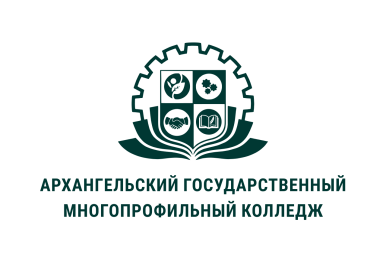 МИНИСТЕРСТВО ОБРАЗОВАНИЯ АРХАНГЕЛЬСКОЙ ОБЛАСТИгосударственное бюджетное профессиональное образовательное учреждение Архангельской области «Архангельский государственный многопрофильный колледж»ОП.02 ОСНОВЫ ПЕДАГОГИКИТЕМА ТЕОРЕТИЧЕСКОГО ЗАНЯТИЯ «ОБЩИЕ ПОНЯТИЯ ПЕДАГОГИКИ»ВОПРОСЫ ТЕМЫ:Предмет, понятия и категории педагогики. Функции педагогики.Этапы развития педагогики. Связь педагогики с другими науками.«Науку часто смешивают со знанием. Это грубое недоразумение. Наука есть не только знание, но и сознание, то есть умение пользоваться знанием как следует», — считал В.О. Ключевский. Разберемся с пониманием сущности педагогики для того, чтобы уметь ею пользоваться сознательно. Существует много определений педагогики. Вот некоторые из них:1) наука, изучающая объективные законы развития конкретно исторического процесса воспитания, органически связанные с законами развития общественных отношений и становления детской личности, а также опыт реальной общественной воспитательно - обучающей практики формирования подрастающего поколения, особенности и условия организации педагогического процесса;2) совокупность теоретических и прикладных наук, изучающих воспитание, образование и обучение;3) наука о воспитательных отношениях, возникающих в процессе взаимосвязи воспитания, образования и обучения с самовоспитанием, самообразованием и самообучением и направленных на развитие человека;4) упорядоченная совокупность знаний о воспитании и обучении и процессах развития личности под их влиянием и дающая возможность направлять их движение в соответствии с поставленными целями.Все приведенные определения не противоречат друг другу, подходя к определению педагогики с разных сторон: предметов изучения этой науки (1), как значимой отрасли знаний о человеке (2), с позиции изучения взаимосвязи процессов воспитания, образования и обучения с самовоспитанием, самообразованием и самообучением (3), с позиции научного знания о воспитании, обучении и развитии человека и процессах управления ими (4). Стоит обратить внимание на то, что в этих определениях не делается акцент на воспитании только детей и молодежи, как одно время трактовалась педагогика — она рассматривается как наука о воспитании человека вне определенных возрастных рамок.Предмет педагогики — целостный педагогический процесс направленного развития и формирования человеческой личности в условиях ее обучения, образования и воспитания.К основным понятиям и категориям педагогики относятся: воспитание как педагогическое явление, образование, педагогическое взаимодействие, педагогический процесс, формирование личности, обучение, самовоспитание, самообразование. Разберемся в сущности этих понятий и их взаимосвязи.Воспитание как педагогическое явление - целенаправленное и планомерное создание условий для освоения человеком культуры, перевода ее в личный опыт через организованное длительное взаимодействие с ним и воздействие на развитие индивида со стороны окружающих воспитательных институтов с учетом его потенциальных возможностей с целью стимулирования его саморазвития, самостоятельности и формирования личности.Образование – это процесс педагогически организованной социализации, объединяющий обучение и воспитание, обеспечивающие культурную преемственность поколений и готовность человека к выполнению социальных и профессиональных ролей. Педагогическое взаимодействие — это процесс, который происходит между воспитателем и воспитанником в ходе учебно-воспитательной работы, направленный на развитие личности ребёнка.Педагогический процесс — специально организованное взаимодействие старшего (обучающего) и младшего (обучаемого) поколений с целью передачи старшими и освоения младшими социального опыта, необходимого для жизни и труда в обществе.Формирование личности - процесс развития и становления личности под влиянием внешних воздействий социальной среды, воспитания, обучения; целенаправленное развитие личности или каких-либо её сторон, качеств под влиянием воспитания и обучения, процесс становления человека как субъекта и объекта общественных отношений.Процесс обучения – это организованное взаимодействие учителя и учеников для достижения образовательных целей.Самовоспитание – это сознательная и планомерная работа человека над собой, направленная на формирование таких свойств и качеств, которые отвечают требованиям общества и личной программе развития.Педагогическое самообразование – это процесс и результат личностного и профессионального развития учителя, т.е. приобретение новых знаний, умений и навыков, которые будут использоваться в педагогической деятельности; процесс наполнения педагогического опыта новым, отличным от предыдущего, содержанием; процесс обогащения личностных качеств педагога.Функциями педагогики можно назвать следующие. Научно - теоретическая, занимающаяся изучением сущности педагогических процессов и явлений, раскрытием структуры, механизмов и специфики формирования личности в процессе целенаправленного воздействия и взаимодействия, условий создания благоприятной среды для полного раскрытия потенциала каждой личности, включенной в это взаимодействие. Результат: законы, принципы, теории, концепции.Конструктивно - техническая, обеспечивающая разработку методик и технологий изучаемых явлений и процессов. Педагогика — практико -ориентированная, прикладная наука. Она возникла не только для того, чтобы объяснять то, что происходит в воспитательном взаимодействии, но и для того, чтобы отвечать на вопросы о целях, задачах, методах и средствах обучения и воспитания растущей личности, конкретно выражая разрабатываемый философией общечеловеческий идеал.Прогностическая. Хорошая теория, глубоко и всесторонне знающая и изучающая свой предмет, всегда четко отслеживает перспективы развития всей науки, ее отдельных направлений, появление и развитие новых. Изучаются и прогнозируются пути развития всей системы народного образования, отдельных ее ступеней. В связи с этим воз никла новая педагогическая отрасль — педагогическая футурология.Развитие педагогической мысли происходило по следующим этапам.Педагогическая мысль вначале развивалась и формировалась как народная педагогика в виде традиций, пословиц, поговорок, обрядов, песен, потешек, мифов, сказаний, преданий и других фольклорных форм.Зарождение педагогических идей в русле философских и религиозно философских учений: Конфуций, Сократ,Платон, Аристотель, Плутарх, Сенека, Квинтилиан, Иоанн Златоуст, Иоанн Дамаскин, Авиценна и др.Формирование педагогических взглядов и теорий в рамках философско педагогических произведений: Т. Мор, Т. Кампанелла, Р. Декарт, Ж.Ж. Руссо, Д. Локк, И. Гербарт, Г. Спенсер, Р. Оуэн, А. Шопенгауэр, Ф. Ницше, И. Кант, Г. Гегель, Л.Н. Толстой, В.С. Соловьев, Н.А. Бердяев, П.А. Флоренский, В.В. Зеньковский, В.В. Розанов и др.Развитие педагогики как самостоятельной научной дисциплины. Это произошло в XVII в., когда появился труд чешского педагога Яна Амоса Коменского «Великая дидактика».Много крупных педагогов внесли свой вклад в развитие педагогики: И.Г. Песталоцци, А. Дистервег, К.Д. Ушинский, П.Ф. Каптерев, К.Н. Вентцель, А.С. Макаренко, Н.К. Крупская, П.П. Блонский, С.Т. Шацкий, В.А. Сухомлинский и др. Речь идет о динамике развития педагогической мысли от народной до научной. В принципе все эти подходы педагогической мысли развиваются и по настоящее время.Какова же связь педагогики с другими науками? Педагогика теснейшим образом переплетена с философией, социологией, информатикой, психологией, медициной, анатомией, школьной гигиеной, физиологией высшей нервной деятельности, генетикой, этнологией, экологией личности и др.Философия определяет методологические подходы в объяснении педагогических явлений и процессов и место воспитания в развитии общества, дает представление об общих законах развития природы, общества, познания (гносеология).Социология объясняет влияние среды на формирование личности, законы развития социальных групп и социальных отношений.Психология — наука, без которой педагогика не может развиваться и выводить свои законы и правила: она изучает особенности психики растущего человека, процесс становления личности, процессы воспитания и обучения.Информатика, изучая современные информационные технологии, помогает правильно использовать их в педагогическом процессе, компьютеризация которого идет бурными темпами.Медицина, анатомия, школьная гигиена, физиология высшей нервной деятельности, генетика помогают понять особенности психики каждого воспитанника, сохранить и укрепить здоровье детей — это естественнонаучная база педагогики.Этнопедагогика позволяет понять и учесть в процессе воспитания и обучения национальные особенности характера воспитанников, использовать традиции и практику народной педагогики.Экология личности, экология среды — новые научные отрасли, изучающие закономерности и условия сохранения личности, непричинения ей вреда, создания условий для полного раскрытия ее потенциальных сил и возможностей.Педагогика творчески осваивает научные идеи других дисциплин (синергетика, кибернетика и др.); применяет научные методы исследования других наук (математическое моделирование, социологические опросы и др.); использует результаты исследований, полученные различными науками (психология, антропология, физиология и др.); совместно решает общие проблемы (обучение шестилеток, лечебная педагогика, безопасность образовательной среды и др.).Информационные источники:Основные источники:Коджаспирова, Г. М.  Общие основы педагогики : учебник для вузов / Г. М. Коджаспирова. — Москва : Издательство Юрайт, 2023. — 151 с. — (Высшее образование). — ISBN 978-5-534-04163-7. — Текст : электронный // Образовательная платформа Юрайт [сайт]. — URL: https://urait.ru/bcode/514938 (дата обращения: 29.10.2023).Дополнительные источники:Педагогика : учебник и практикум для среднего профессионального образования / С. В. Рослякова, Т. Г. Пташко, Н. А. Соколова ; под научной редакцией Р. С. Димухаметова. — 2-е изд., испр. и доп. — Москва : Издательство Юрайт, 2023. — 219 с. — (Профессиональное образование). — ISBN 978-5-534-09130-4. — Текст : электронный // Образовательная платформа Юрайт [сайт]. — URL: https://urait.ru/bcode/513472 (дата обращения: 02.11.2023).